Name _______________________________________ Date __________________________ Period ______Hot Stuff WSFill in the following blanks.1. _____________________ is a temperature scale in which the boiling point of water is 212 degrees.2. The ________________________ is a unit of energy that is often found on food nutritional labels.3. The lowest possible temperature is called __________________________.4. ______________________ is a form of energy associated with the kinetic energy of the molecules of an 	object.5. _______________________ is a temperature scale where the freezing point of water is at 0 degrees.6. It takes 4.18 joules to raise one gram of water by one degree Celsius because the _____________________ 	of water is 4.18 J/gºC. 7. Temperature is measured with a/an _______________________.8. Gas, liquid, and solid are the three most commonly encountered ____________________ of matter.9. The _____________ theory of ______________ is the connection between the microscopic behavior of 			collections of particles and their macroscopic properties, such as temperature.10. ______________________ is an absolute scale for temperature. 11. A(n) ___________________ is a unit commonly used in science used to measure changes in the thermal 		energy of a given mass that cause the temperature to change.12. The amount of energy that must be used to heat 1 kg of a substance 1ºC is called the:		a) heat.				b) specific heat.				c) temperature.				d) thermal energy.13. More than a century ago, it was common for people to use hot water bottles to heat the sheets in their beds 		before climbing in. Why didn't they use hot metal objects of similar mass instead?14. For each of the following, state whether it is a correct report of a temperature (it must be physically 				possible and using correct notation). If it is not correct, explain why:			a) 	−322.1 ºC			b)	−25 K			c)	230.0 ºC			d) 	293ºK15. At 25ºC, oxygen is a gas, but aluminum is a solid. Why are they in different phases even though they are 		at the same temperature?16. A large pitcher contains one liter of water at 10°C. How would the total heat (or thermal energy) of the 	water change if you:		a) doubled the amount of water at the same temperature?		b) changed the temperature from 10°C to 20°C?		c) switched the liquid from water to gasoline, but it has the same mass and temperature? (Specific heat 				of gasoline is 2.220 J/(g°C)).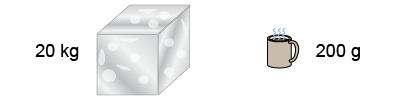 17. Compare a 20 kg block of ice to a 200 g cup of hot tea.  If you poured the hot tea into an indentation on 			the top of the ice block, would you expect the ice to melt or the tea to cool to the freezing point? 	Why?To convert temperatures:	°FºC	, use  °C = (ºF - 32)/1.8		ºCºF, use   ºF = (1.8 °C) + 32			KºC, use  °C = K – 27318. Which feels hotter, 100 °F or 40 °C? Prove it.19. The hottest temperature ever recorded in the continental United States was 56.7 °C. What does this 				correspond to in degrees Fahrenheit?20. Your lab supervisor tells you to heat a chemical until it is 165 ºF. What should your thermometer (which 		measures in ºC) read when it reaches the correct temperature?21. Hugh Ginhot heats 10.0 kg of aluminum [with a specific heat of 0.900 J/(g°C)] from 15ºC to 55ºC. how 		much thermal energy is gained? (Mass units must be the same.)22. A 0.500 kg ball of an unknown metal absorbs 5775 J of energy when it heats up from 23.0°C to 53.0°C.	Calculate the specific heat capacity of the material.BONUS: What type of metal is the ball probably made of? Why?23. A hot, 100.0-gram glass prism is placed in an insulated 300.0-milliliter sample of water at room tempera-		ture (22.0°C), causing the temperature of the water to come to equilibrium at 35.0°C. What was the 			initial temperature of the hot glass prism? [The specific heat of glass is 0.664 J/(g°C)].BONUS: What would 195 °F be in K?